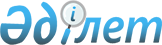 Аудандық мәслихатының кейбір шешімдерінің күші жойылды деп тану туралыАқтөбе облысы Қобда аудандық мәслихатының 2013 жылғы 22 тамыздағы № 115 шешімі      "Қазақстан Республикасындағы жергілікті мемлекеттік басқару және өзін- өзі басқару туралы" Қазақстан Республикасының 2001 жылғы 23 қантардағы № 148 Заңының 6, 7 баптарына сәйкес, Қобда аудандық мәслихат ШЕШІМ ЕТТІ:

      1. 2014 жылғы 1 қантардан бастап күші жойылды деп танылсын.

      1) "Халықтың әлеуметтік әлжуаз санаттарына қосымша әлеуметтік көмек көрсету туралы" аудандық мәслихаттың 2009 жылғы 24 сәуірдегі № 88 шешімі, (Нормативтік құқықтық актілерді мемлекеттік тіркеу тізімде 2009 жылдың 20 мамырында № 3-7-66 болып тіркелген, 2009 жылғы 28 мамырдағы "Қобда" газетінің № 21 жарияланған.

      2) "Қобда ауданы бойынша стационарлық емделу жүрген туберкулез аурымен ауратын азаматтарға әлеуметтік көмек көрсету туралы" аудандық мәслихаттың 2011 жылғы 27 шілдедегі № 217 шешімі Нормативтік құқықтық актлерді мемлекеттік тіркеу тізімде 2011 жылдың 16 тамызында № 3-7-124 болып тіркелген, 2011 жылғы 25 тамызындағы "Қобда" газетінің № 36 жарияланған.

      3) "Аудандық мәслихаттын 2009 жылғы 24 сәуірдегі № 88 "Халықтық әлеуметтік әлжуаз санаттарына қосымша әлеуметтік көмек көрсету туралы" шешіміне өзгерістер енгізу туралы" аудандық мәслихаттың 2012 жылғы 28 маусымдағы № 31 шешімі (Нормативтік құқықтық актілерді мемлекеттік тіркеу тізімде 2012 жылдын 24 шілдеде № 3-7-150 болып тіркелген, 2012 жылғы 2 тамызда "Қобда" газетінің № 36 жарияланған.

      4) "Қобда ауданы бойынша стационарлық емделу жүрген туберкулез аурымен ауратын азаматтарға әлеуметтік көмек көрсету туралы" аудандық мәслихаттын 2011 жылғы 27 шілдедегі № 217 шешіміне өзгерестер енгізу туралы" аудандық мәслихаттын 2012 жылғы 20 желтоқсандағы № 59 шешімі (нормативтік құқықтық актлерді мемлекеттік тізімде 2013 жылдын 10 қантарында № 3486 болып тіркелген, 2013 жылғы 18 қантарындағы "Қобда" газетінің № 4 жарияланған.

      2. Осы шешім қол қойылған күнінен бастап күшіне енеді. 


					© 2012. Қазақстан Республикасы Әділет министрлігінің «Қазақстан Республикасының Заңнама және құқықтық ақпарат институты» ШЖҚ РМК
				
      Аудандық мәслихат
сессия төрайымы

Аудандық мәслихаттың хатшысы 

      Д. АРЫСТАНОВА

Л.ИСМАҒАМБЕТОВА
